Biểu mẫu 09     UBND HUYỆN VĂN GIANGTRƯỜNG TH&THCS XUÂN QUANTHÔNG BÁOCam kết chất lượng giáo dục của trường trung học cơ sở và trường trung học phổ thông, năm học 2022-2023Biểu mẫu 10     UBND HUYỆN VĂN GIANGTRƯỜNG TH&THCS XUÂN QUANTHÔNG BÁOCông khai thông tin chất lượng giáo dục thực tế của trường trung học cơ sở và trường trung học phổ thông, năm học 2022-2023                                                                                                                            Biểu mẫu 11   UBND HUYỆN VĂN GIANGTRƯỜNG TH&THCS XUÂN QUANTHÔNG BÁOCông khai thông tin cơ sở vật chất của trường trung học cơ sở và trường trung học phổ thông, năm học 2022-2023Biểu mẫu 12UBND HUYỆN VĂN GIANGTRƯỜNG TH&THCS XUÂN QUANTHÔNG BÁOCông khai thông tin về đội ngũ nhà giáo, cán bộ quản lý và nhân viên của trường trung học cơ sở và trường trung học phổ thông, năm học 2022-2023STTSTTNội dungNội dungChia theo khối lớpChia theo khối lớpChia theo khối lớpChia theo khối lớpSTTSTTNội dungNội dungLớp 6Lớp 7Lớp 8Lớp 9IIĐiều kiện tuyển sinhĐiều kiện tuyển sinhHoàn thành chương trình tiểu họcĐã học lớp 6, đủ điều kiện lên lớp 7Đã học lớp 7, đủ điều kiện lên lớp 8Đã học lớp 8, đủ điều kiện lên lớp 9IIIIChương trình giáo dục mà cơ sở giáo dục thực hiện.Chương trình giáo dục mà cơ sở giáo dục thực hiện. Chương trình GDPT tổng thể 2018 Chương trình GDPT tổng thể 2018 Chương trình của mô hình trường học mới Chương trình của mô hình trường học mớiIIIIIIYêu cầu về phối hợp giữa cơ sở giáo dục và gia đình; Yêu cầu về thái độ học tập của học sinh.Yêu cầu về phối hợp giữa cơ sở giáo dục và gia đình; Yêu cầu về thái độ học tập của học sinh. - Duy trì thường xuyên, phối hợp chặt chẽ với  PHHS, hỗ trợ nâng cấp cơ sở vật chất trường lớp. - HS học tập nghiêm túc, đi học đầy đủ, chuyên cần học và làm bài.  - Duy trì thường xuyên, phối hợp chặt chẽ với  PHHS, hỗ trợ nâng cấp cơ sở vật chất trường lớp. - HS học tập nghiêm túc, đi học đầy đủ, chuyên cần học và làm bài.  - Duy trì thường xuyên, phối hợp chặt chẽ với  PHHS, hỗ trợ nâng cấp cơ sở vật chất trường lớp. - HS học tập nghiêm túc, đi học đầy đủ, chuyên cần học và làm bài.  - Duy trì thường xuyên, phối hợp chặt chẽ với  PHHS, hỗ trợ nâng cấp cơ sở vật chất trường lớp. - HS học tập nghiêm túc, đi học đầy đủ, chuyên cần học và làm bài. IVIVCác hoạt động hỗ trợ học tập, sinh hoạt của học sinh ở cơ sở giáo dụcCác hoạt động hỗ trợ học tập, sinh hoạt của học sinh ở cơ sở giáo dục  Hoạt động ngoại khóa:Theo các ngày lễ lớn và sự chỉ đạo của cấp trên.Hoạt động giáo dục ngoài giờ lên lớp: 2 tiết/ tháng.Phụ đạo học sinh yếu, kém.Bồi dưỡng học sinh giỏi .  Hoạt động ngoại khóa:Theo các ngày lễ lớn và sự chỉ đạo của cấp trên.Hoạt động giáo dục ngoài giờ lên lớp: 2 tiết/ tháng.Phụ đạo học sinh yếu, kém.Bồi dưỡng học sinh giỏi .  Hoạt động ngoại khóa:Theo các ngày lễ lớn và sự chỉ đạo của cấp trên.Hoạt động giáo dục ngoài giờ lên lớp: 2 tiết/ tháng.Phụ đạo học sinh yếu, kém.Bồi dưỡng học sinh giỏi .  Hoạt động ngoại khóa:Theo các ngày lễ lớn và sự chỉ đạo của cấp trên.Hoạt động giáo dục ngoài giờ lên lớp: 2 tiết/ tháng.Phụ đạo học sinh yếu, kém.Bồi dưỡng học sinh giỏi .VVKết quả năng lực, phẩm chất, học tập và sức khỏe của học sinh dự kiến đạt đượcKết quả năng lực, phẩm chất, học tập và sức khỏe của học sinh dự kiến đạt được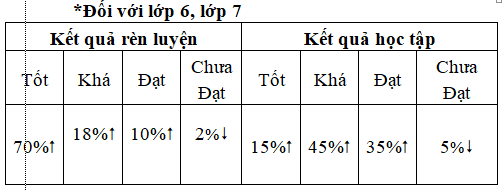 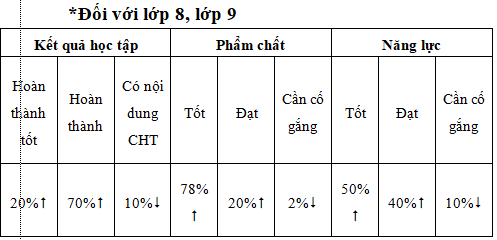 VIVIKhả năng học tập tiếp tục của học sinhKhả năng học tập tiếp tục của học sinh99% lên lớp 99% lên lớp 99% lên lớp H/S khối 9 tốt nghiệp 100% và học tiếp chương trình THPTXuân Quan, ngày 14 tháng 6 năm 2023HIỆU TRƯỞNGĐào Quang Lộng
Xuân Quan, ngày 14 tháng 6 năm 2023HIỆU TRƯỞNGĐào Quang Lộng
Xuân Quan, ngày 14 tháng 6 năm 2023HIỆU TRƯỞNGĐào Quang Lộng
Xuân Quan, ngày 14 tháng 6 năm 2023HIỆU TRƯỞNGĐào Quang Lộng
Xuân Quan, ngày 14 tháng 6 năm 2023HIỆU TRƯỞNGĐào Quang Lộng
STTSTTNội dungNội dungTổng sốChia ra theo khối lớpChia ra theo khối lớpChia ra theo khối lớpChia ra theo khối lớpSTTSTTNội dungNội dungTổng sốLớp6Lớp7Lớp8Lớp9IISố học sinh chia theo hạnh kiểmSố học sinh chia theo hạnh kiểm56513413815014311Tốt(tỷ lệ so với tổng số)Tốt(tỷ lệ so với tổng số)380(67,3%)96(71,64%)72(52,17%)102(68%)110(76,9%)22Khá(tỷ lệ so với tổng số)Khá(tỷ lệ so với tổng số)71(12,5%)25(18,66%)46(33,33%)33Trung bình(Đạt)(tỷ lệ so với tổng số)Trung bình(Đạt)(tỷ lệ so với tổng số)101(17,8%)13(9,7%)17(12,32%)41(27,3%)30(20,9%)44Yếu(Chưa đạt)(tỷ lệ so với tổng số)Yếu(Chưa đạt)(tỷ lệ so với tổng số)13(2,4%)003(2,17%)7(4,7%)3(2,2%)IIIISố học sinh chia theo học lựcSố học sinh chia theo học lực56513413815014311Giỏi,HTT(tỷ lệ so với tổng số)Giỏi,HTT(tỷ lệ so với tổng số)81(14,4%)25(18,66%)10(7,25%)133322Khá(tỷ lệ so với tổng số)Khá(tỷ lệ so với tổng số)287(50,8%)45(33,58%)49(35,15%)989533Trung bình, HT(tỷ lệ so với tổng số)Trung bình, HT(tỷ lệ so với tổng số)180(31,8%)52((38,81%)74(53,62%)391544Yếu, CHT(tỷ lệ so với tổng số)Yếu, CHT(tỷ lệ so với tổng số)17(3%)12(8,96%)5(3,62%)0055Kém(tỷ lệ so với tổng số)Kém(tỷ lệ so với tổng số)00000IIIIIITổng hợp kết quả cuối nămTổng hợp kết quả cuối năm56513413815014311Lên lớp(tỷ lệ so với tổng số)Lên lớp(tỷ lệ so với tổng số)6548(97%)122(91,04%)133(96,4%)150(100%)143(100%)aaHọc sinh giỏi(tỷ lệ so với tổng số)Học sinh giỏi(tỷ lệ so với tổng số)bbHọc sinh tiên tiến(tỷ lệ so với tổng số)Học sinh tiên tiến(tỷ lệ so với tổng số)22Thi lại(tỷ lệ so với tổng số)Thi lại(tỷ lệ so với tổng số)17(3%)12(8,96%)5(3,6%)0033Lưu ban(tỷ lệ so với tổng số)Lưu ban(tỷ lệ so với tổng số)0000044Chuyển trường đến/đi(tỷ lệ so với tổng số)Chuyển trường đến/đi(tỷ lệ so với tổng số)30055Bị đuổi học(tỷ lệ so với tổng số)Bị đuổi học(tỷ lệ so với tổng số)0000066Bỏ học (qua kỳ nghỉ hè năm trước và trong năm học)(tỷ lệ so với tổng số)Bỏ học (qua kỳ nghỉ hè năm trước và trong năm học)(tỷ lệ so với tổng số)00000IVIVSố học sinh đạt giải các kỳ thi học sinh giỏiSố học sinh đạt giải các kỳ thi học sinh giỏi0305711Cấp huyệnCấp huyện5000722Cấp tỉnh/thành phốCấp tỉnh/thành phố0000033Quốc gia, khu vực một số nước, quốc tếQuốc gia, khu vực một số nước, quốc tế00000VVSố học sinh dự xét hoặc dự thi tốt nghiệpSố học sinh dự xét hoặc dự thi tốt nghiệp143VIVISố học sinh được công nhận tốt nghiệpSố học sinh được công nhận tốt nghiệp14311Giỏi(tỷ lệ so với tổng số)Giỏi(tỷ lệ so với tổng số)3322Khá(tỷ lệ so với tổng số)Khá(tỷ lệ so với tổng số)6333Trung bình(Tỷ lệ so với tổng số)Trung bình(Tỷ lệ so với tổng số)47VIIVIISố học sinh thi đỗ đại học, cao đẳng(tỷ lệ so với tổng số)Số học sinh thi đỗ đại học, cao đẳng(tỷ lệ so với tổng số)00000VIIIVIIISố học sinh nam/số học sinh nữSố học sinh nam/số học sinh nữ303/26377/5778/6082/6865/78IXIXSố học sinh dân tộc thiểu sốSố học sinh dân tộc thiểu số0  00  0 0Xuân Quan, ngày 14 tháng 6 năm 2023HIỆU TRƯỞNG                            Đào Quang Lộng
Xuân Quan, ngày 14 tháng 6 năm 2023HIỆU TRƯỞNG                            Đào Quang Lộng
Xuân Quan, ngày 14 tháng 6 năm 2023HIỆU TRƯỞNG                            Đào Quang Lộng
Xuân Quan, ngày 14 tháng 6 năm 2023HIỆU TRƯỞNG                            Đào Quang Lộng
Xuân Quan, ngày 14 tháng 6 năm 2023HIỆU TRƯỞNG                            Đào Quang Lộng
Xuân Quan, ngày 14 tháng 6 năm 2023HIỆU TRƯỞNG                            Đào Quang Lộng
Xuân Quan, ngày 14 tháng 6 năm 2023HIỆU TRƯỞNG                            Đào Quang Lộng
STTNội dungSố lượngBình quânISố phòng họcSố m2/học sinhIILoại phòng học151Phòng học kiên cố151,62Phòng học bán kiên cố003Phòng học tạm004Phòng học nhờ005Số phòng học bộ môn71,96Số phòng học đa chức năng (có phương tiện nghe nhìn)007Bình quân lớp/phòng học118Bình quân học sinh/lớp565/1441IIISố điểm trường11IVTổng số diện tích đất (m2)10.00017,6VTổng diện tích sân chơi, bãi tập (m2)3.0005,3VITổng diện tích các phòng1Diện tích phòng học (m2)632Diện tích phòng học bộ môn (m2)1053Diện tích thư viện (m2)554Diện tích nhà tập đa năng (Phòng giáo dục rèn luyện thể chất) (m2)0  05Diện tích phòng hoạt động Đoàn Đội, phòng truyền thống (m2)20 0,03VIITổng số thiết bị dạy học tối thiểu(Đơn vị tính: bộ) 4Số bộ/lớp1Tổng số thiết bị dạy học tối thiểu hiện có theo quy định 4 11.1Khối lớp 6 1 11.2Khối lớp 7 1 11.3Khối lớp 8 1 11.4Khối lớp 9112Tổng số thiết bị dạy học tối thiểu còn thiếu so với quy định002.1Khối lớp 6002.2Khối lớp 7002.3Khối lớp 8002.4Khối lớp 9003Khu vườn sinh vật, vườn địa lý (diện tích/thiết bị)004Sân thể dục 00 5Nhà đa năng00VIIITổng số máy vi tính đang sử dụng phục vụ học tập(Đơn vị tính: bộ)28IXTổng số thiết bị dùng chung khác23Số thiết bị/lớp1Ti vi0502Cát xét0103Đầu Video/đầu đĩa004Máy chiếu OverHead/projector/vật thể181/1Nội dungSố lượng (m2)XNhà bếp0 XINhà ăn 0Nội dungNội dungSố lượng phòng, tổng diện tích (m2)Số lượng phòng, tổng diện tích (m2)Số lượng phòng, tổng diện tích (m2)Số chỗSố chỗSố chỗDiện tích bình quân/chỗDiện tích bình quân/chỗDiện tích bình quân/chỗXIIXIIPhòng nghỉ cho học sinh bán trúPhòng nghỉ cho học sinh bán trú 0 0 0XIIIXIIIKhu nội trúKhu nội trú 0 0 0 XIV XIVNhà vệ sinhDùng cho giáo viênDùng cho giáo viênDùng cho giáo viênDùng cho học sinhDùng cho học sinhDùng cho học sinhSố m2/học sinhSố m2/học sinhSố m2/học sinhSố m2/học sinh XIV XIVNhà vệ sinhChungNam/NữNam/NữChungChungChungNam/Nữ11Đạt chuẩn vệ sinh*x x x  x x0,06/0,0722Chưa đạt chuẩn vệ sinh*Nội dungNội dungNội dungNội dungNội dungNội dungCóCóCóKhôngKhôngXVXVNguồn nước sinh hoạt hợp vệ sinhNguồn nước sinh hoạt hợp vệ sinhNguồn nước sinh hoạt hợp vệ sinhNguồn nước sinh hoạt hợp vệ sinhNguồn nước sinh hoạt hợp vệ sinhNguồn nước sinh hoạt hợp vệ sinh x x xXVIXVINguồn điện (lưới, phát điện riêng)Nguồn điện (lưới, phát điện riêng)Nguồn điện (lưới, phát điện riêng)Nguồn điện (lưới, phát điện riêng)Nguồn điện (lưới, phát điện riêng)Nguồn điện (lưới, phát điện riêng) x x xXVIIXVIIKết nối internetKết nối internetKết nối internetKết nối internetKết nối internetKết nối internet x x xXVIIIXVIIITrang thông tin điện tử (website) của trườngTrang thông tin điện tử (website) của trườngTrang thông tin điện tử (website) của trườngTrang thông tin điện tử (website) của trườngTrang thông tin điện tử (website) của trườngTrang thông tin điện tử (website) của trườngxxxXIXXIXTường rào xâyTường rào xâyTường rào xâyTường rào xâyTường rào xâyTường rào xâyxxxXuân Quan, ngày 14 tháng 6 năm 2023HIỆU TRƯỞNGĐào Quang Lộng
Xuân Quan, ngày 14 tháng 6 năm 2023HIỆU TRƯỞNGĐào Quang Lộng
Xuân Quan, ngày 14 tháng 6 năm 2023HIỆU TRƯỞNGĐào Quang Lộng
Xuân Quan, ngày 14 tháng 6 năm 2023HIỆU TRƯỞNGĐào Quang Lộng
Xuân Quan, ngày 14 tháng 6 năm 2023HIỆU TRƯỞNGĐào Quang Lộng
Xuân Quan, ngày 14 tháng 6 năm 2023HIỆU TRƯỞNGĐào Quang Lộng
Xuân Quan, ngày 14 tháng 6 năm 2023HIỆU TRƯỞNGĐào Quang Lộng
Xuân Quan, ngày 14 tháng 6 năm 2023HIỆU TRƯỞNGĐào Quang Lộng
STTSTTNội dungTổng sốTrình độ đào tạoTrình độ đào tạoTrình độ đào tạoTrình độ đào tạoTrình độ đào tạoTrình độ đào tạoTrình độ đào tạoHạng chức danh nghề nghiệpHạng chức danh nghề nghiệpHạng chức danh nghề nghiệpChuẩn nghề nghiệpChuẩn nghề nghiệpChuẩn nghề nghiệpChuẩn nghề nghiệpSTTSTTNội dungTổng sốTSThSĐHCĐCĐTCDưới TCHạng IIIHạng IIHạng ITốtKháTrung bìnhKémSTTSTTTổng số giáo viên, cán bộ quản lý và nhân viên 303 2433129IIGiáo viênTrong đó số giáo viên dạy môn:2832512711Toán7161622Lý33333Hóa11144Sinh11155Ngữ Văn4221366Sử22277Địa11188Âm Nhạc11199Mỹ thuật01010Thể dục2221111GDCD1111212Công nghệ00001313Tin học11111414T.Anh222IIIICán bộ quản lý 2 22 211Hiệu trưởng1  1 1122Phó hiệu trưởng1 1 11IIIIIINhân viên 1 11  111Nhân viên văn thư022Nhân viên kế toán 1 1 1 133Thủ quỹ 044Nhân viên y tế0 55Nhân viên thư viện 066Nhân viên thiết bị, thí nghiệm077Nhân viên hỗ trợ giáo dục người huyết tật 088Nhân viên công nghệ thông tin 0Xuân Quan, ngày 14 tháng 06 năm 2023HIỆU TRƯỞNGĐào Quang Lộng
Xuân Quan, ngày 14 tháng 06 năm 2023HIỆU TRƯỞNGĐào Quang Lộng
Xuân Quan, ngày 14 tháng 06 năm 2023HIỆU TRƯỞNGĐào Quang Lộng
Xuân Quan, ngày 14 tháng 06 năm 2023HIỆU TRƯỞNGĐào Quang Lộng
Xuân Quan, ngày 14 tháng 06 năm 2023HIỆU TRƯỞNGĐào Quang Lộng
Xuân Quan, ngày 14 tháng 06 năm 2023HIỆU TRƯỞNGĐào Quang Lộng
Xuân Quan, ngày 14 tháng 06 năm 2023HIỆU TRƯỞNGĐào Quang Lộng
Xuân Quan, ngày 14 tháng 06 năm 2023HIỆU TRƯỞNGĐào Quang Lộng
Xuân Quan, ngày 14 tháng 06 năm 2023HIỆU TRƯỞNGĐào Quang Lộng
Xuân Quan, ngày 14 tháng 06 năm 2023HIỆU TRƯỞNGĐào Quang Lộng
